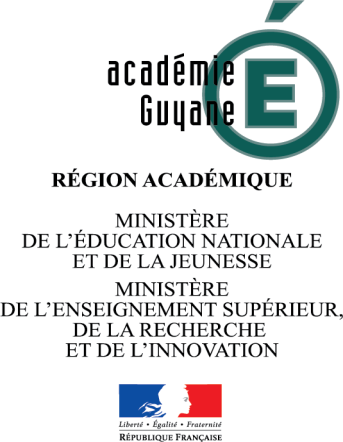 PROCEDURE D’AFFECTATION POST 3èmeRentrée scolaire : septembre 2020Votre enfant scolarisé(e)dans un établissement français à l’étranger,dans un établissement de l’Union Européenne, APRES LA TROISIEMEOU MAINTIEN EN SECONDEl’affectation est une procédure informatiséeVotre établissement doit adresser une demande par mail au Service Académique d’Information et d’Orientation.Les résultats vous seront communiqués par téléphone et les notifications d’affectation seront transmises aux établissements, à partir du 30 juin 2020.   saio@-guyane.fr Rectorat de GuyaneService Académique d’Information et d’OrientationSAIOTel.: 0694 27 20 62Fax.: 0694 27 20 02